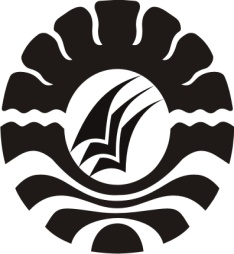 PENERAPAN MODEL TEAM ASSISTED INDIVIDUALIZATIOAN (TAI) PADA MATA PELAJARAN PKn UNTUK MENINGKATKAN HASILBELAJAR SISWA KELAS IV SD NEGERI 48 DUAMPANUAKECAMATAN DUAMPANUA KABUPATEN PINRANGSKRIPSIDiajukan untuk Memenuhi Sebagian Persyaratan Guna Memperoleh Gelar Sarjana Pendidikan pada Program Studi Pendidikan Guru Sekolah Dasar Strata Satu Fakultas Ilmu Pendidikan Universitas Negeri MakassarOLEH:MUFTI SYAIFUDDINNIM 1347040019PROGRAM STUDI PENDIDIKAN GURU SEKOLAH DASAR FAKULTAS ILMU PENDIDIKAN UNIVERSITAS NEGERI MAKASSAR2017KEMENTERIAN PENDIDIKAN DAN KEBUDAYAAN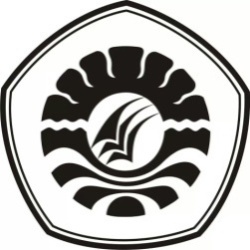 UNIVERSITAS NEGERI MAKASSARFAKULTAS ILMU PENDIDIKANPROGRAM PENDIDIKAN GURU SEKOLAH DASARAlamat: Kampus UNM Tidung Jl. Tamalate I MakassarTelepon: 0411.883076 – 0411.884457Laman: www.unm.ac.idPERSETUJUAN PEMBIMBINGHasil Penelitian dengan judul: Penerapan Model Team Assisted Individualiztion (TAI) pada Mata  Pelajaran PKn untuk Meningkatkan Hasil Belajar Siswa Kelas IV SD Negeri 48 Duampanua Kecamatan Duampanua Kabupaten Pinrang. Atas Nama:Nama	: 	Mufti SyaifuddinN I M	: 	1347040019Program Studi	: 	Pendidikan Guru Sekolah DasarFakultas	:  	Ilmu PendidikanSetelah diperiksa dan diteliti, naskah hasil penelitian  ini telah memenuhi syarat untuk diseminarkan.		                                   Makassar,      Juni 2017Pembimbing I					       Pembimbing IIDr. Suarlin, M. Si				        Dra. Hj. Syamsiah D. S. Pd, M.PdNIP. 19709407 200604 1 001			        NIP. 19581231 198403 2 001Disahkan Oleh,An. Ketua Prodi PGSDKetua UPP PGSD MakassarDra. HJ. Rosdiah Salam, M. PdNIP. 19620301 198703 2 002PERNYATAAN KEASLIAN SKRIPSISaya yang bertanda tangan dibawah ini:Nama	:  Mufti SyaifuddinNim	:  1347040019Jurusan/Prodi	:  Pendidikan Guru Sekolah Dasar (PGSD)Judul skripsi	:  Penerapan Model Team Assisted Individualiztion (TAI) Pada    Mata Pelajaran PKn Untuk Meningkatkan Hasil Belajar Siswa    Kelas IV SD Negeri 48 Duampanua Kecamatan Duampanua    Kabupaten Pinrang. Menyatakan dengan sebenarnya bahwa skripsi yang saya tulis ini benar merupakan hasil karya saya sendiri dan bukan merupakan pengambilan tulisan atau pikiran orang lain yang saya akui sebagai hasil tulisan atau pikiran sendiri.Apabila dikemudian hari terbukti atau dapat dibuktikan bahwa skripsi ini hasil jiplakan, maka saya bersedia menerima sanksi atas  perbuatan tersebut sesuai dengan ketentuan yang berlaku. 							Makassar,      	Juli 2017				Yang  membuat  pernyataan                       	     	                                             	Mufti SyaifuddinMOTOBerjuanglah Untuk Mendapatakan SuatuKesuksesan(Mufti Syaifuddin, 2017)Dengan Segala Kerendahan HatiKuperuntukkan Karya iniKepada Ayahanda dan Ibunda TercintaSerta Keluarga dan Sahabat-sahabatku TersayangYang dengan Tulus dan Ikhlas Selalu Berdo’a dan MembantuBaik Moril maupun Materil demi Keberhasilan PenulisSemoga Allah SWT Memberikan rahmat dan KarunianyaKepada Kita SemuaABSTRAKMufti Syaifuddin. Penerapan Model Team Assisted Individualiztion (TAI) Pada Mata Pelajaran PKn Untuk Meningkatkan Hasil Belajar Siswa Kelas IV SD Negeri 48 Duampanua Kecamatan Duampanua Kabupaten Pinrang. Skripsi ini dibimbing oleh Dr. Suarlin, M.Si dan Dra. Hj. Syamsiah D, S. Pd, M. Pd. Program Studi Pendidikan Guru Sekolah Dasar. Fakultas Ilmu Pendidikan. Universitas Negeri Makassar.Masalah dalam penelitian ini adalah rendahnya hasil belajar siswa pada mata pelajaran PKn. Rumusan masalah dalam penelitian ini yaitu bagaimanakah penerapan model Team Assisted Individualization  (TAI) dalam meningkatkan hasil belajar PKn pada siswa kelas IV SD Negeri 48 Duampanua Kecamatan Duampanua Kabupaten Pinrang?. Tujuan penelitian ini yaitu untuk mendeskripsikan penerapan model Team Assisted Individualizatioan (TAI) dalam meningkatkan hasil belajar PKn pada siswa kelas IV SD Negeri 48 Duampanua Kecamatan Duampanua Kabupaten Pinrang. Pendekatan yang digunakan adalah pendekatan kualitatif. Jenis penelitian yang digunakan adalah penelitian tindakan kelas yang meliputi tahap perencanaan, pelaksanaan, observasi, dan refleksi. Fokus penelitiannya yaitu penerapan model Team Assisted Individualization (TAI) dan hasil belajar siswa pada mata pelajaran PKn. Pengumpulan data dilakukan melalui observasi, tes, dokumentasi. Teknik analisis data yang digunakan adalah kualitatif deskriftif. Berdasarkan hasil observasi aktifitas mengajar guru pada siklus I dikategorikan cukup dan pada siklus II dikategorikan baik. Hasil observasi aktivitas belajar siswa pada siklus I dikategorikan cukup dan meningkat pada hasil observasi siklus II yaitu menjadi baik. Berdasarkan hal tersebut, nilai tes hasil belajar siswa meningkat dari sikulus I berada dalam kategori cukup dan meningkat pada siklus II berada pada kategori baik. Kesimpulan hasil penelitian dan pembahasan ini bahwa penerapan Model Team Assisted Individualiualization (TAI) dapat meningkatkan hasil belajar siswa pada mata pelajaran PKn kelas IV SD Negeri 48 Duampanua Kecamatan Duampanua Kabupaten Pinrang.PRAKATAPuji syukur kita panjatkan kehadirat Tuhan Yang Maha Esa, karena atas berkat rahmat-Nya sehingga Skripsi yang berjudul Penerapan model Team Assisted Individualization (TAI) pada Mata Pelajaran PKn Untuk Meningkatkan Hasil Belajar Siswa Kelas IV SD Negeri 48 Duampanua Kecamatan Duampanua Kabupaten Pinrang dapat diselesaikan sesuai dengan waktu yang telah ditetapkan, sebagai tugas akhir dalam rangka penyelesaian studi pada Program Studi Pendidikan Guru Sekolah Dasar Fakultas Ilmu Pendidikan Universitas Negeri Makassar. Penulis menyadari bahwa skripsi ini tidak mungkin terwujud tanpa bantuan dan bimbingan  dari berbagai pihak oleh karena itu penulis menyampaikan terima kasih untuk Ayahanda Mattugangka dan Ibunda Masita selaku orang tua penulis serta kakak dan adik-adik yang selalu membimbing, memotivasi, dan menyertai penulis dengan doa selama melaksanakan pendidikan dan ucapan terima kasih kepada Bapak Dr. Suarlin, M. Si selaku pembimbing I dan Ibu Dra. Hj. Syamsiah D, S. Pd, M.Pd selaku pembimbing II yang telah memberikan bimbingan dan arahan dengan tulus ikhlas sehingga skripsi ini dapat diselesaikan. Selanjutnya ucapan terima kasih penulis tujukan kepada:Prof. Dr. H. Husain Syam, M.TP Sebagai Rektor Universitas Negeri Makassar, yang telah menerima penulis menuntut ilmu pada Program Studi Pendidikan Guru Sekolah Dasar (PGSD) Fakultas Ilmu Pendidikan Universitas Negeri Makassar.Dr. Abdullah Sinring, M.Pd sebagai Dekan Fakultas Ilmu Pendidikan Universitas Negeri Makassar.Dr. Abdul Saman, M.Si, Kons sebagai Pembantu Dekan I; Drs. Muslimin, M.Ed sebagai Pembantu Dekan II; Dr. Pattaufi, S.Pd,. M.Si sebagai Pembantu Dekan III; Dr. Parwoto, M.Pd  sebagai Pembantu Dekan IV yang telah memberikan layanan akademik, administrasi dan kemahasiswaan selama proses pendidikan dan penyelesaian studi.Ahmad Syawaluddin, S.Kom., M.Pd. dan Muh. Irfan, S.Pd, M.Pd  masing-masing selaku Ketua dan Sekretaris Prodi PGSD yang dengan penuh perhatian memberikan bimbingan dan memfasilitasi penulis selama proses perkuliahan pendidikan Program Studi PGSD FIP UNM. Dra. Hj. Rosdiah Salam, M.Pd selaku Ketua UPP PGSD Makassar Fakultas Ilmu Pendidikan Universitas Negeri Makassar atas bimbingan dan motivasi penuh dalam penyelesaian skripsi ini.Dosen PGSD UPP PGSD Makassar  Fakultas Ilmu Pendidikan Universitas Negeri Makassar yang telah memberikan berbagai macam ilmu pengetahuan yang tak ternilai dibangku kuliah.Staf tata usaha PGSD FIP UNM yang telah memberikan layanan administrasi selama proses pendidikan dan penyelesaian studi.Kepala Sekolah, seluruh staf dewan guru SD Negeri 48 Duampanua Kecamatan Duampanua Kabupaten Pinrang yang telah banyak membantu selama penelitian.Siswa-siswa kelas IV SD Negeri 48 Duampanua Kecamatan Duampanua Kabupaten Pinrang selaku subjek penelitian yang telah ikut serta dalam penelitian ini.Keluarga besar M2.7 yang selalu setia dalam bingkai kebersamaan.  Semua pihak  yang tidak dapat penulis sebut satu persatu yang telah membantu dalam penyelesaian penulisan skripsi ini.Atas bantuan dari berbagai pihak, penulis hanya dapat memanjatkan doa kehadirat Allah Yang Maha Esa, semoga segala bantuan yang telah diberikan mendapat pahala. Dan dengan segala kerendahan hati penulis menyadari masih terdapat kekurangan-kekurangan dalam penyusunan skripsi ini, sehingga penulis mengharapkan adanya saran dan kritik yang bersifat membangun dari semua pihak demi kesempurnaan skripsi ini. Akhirnya semoga skripsi ini dapat bermanfaat bagi semua, Amin ya Robbal Alamin.Makassar,     Juni  2017Penulis,DAFTAR ISI                                                                                                  		   HalamanHALAMAN SAMPUL UTAMA	iHALAMAN SAMPUL	iiHALAMAN PERSETUJUAN PEMBIMBING                                              	iii  PERNYATAAN KEASLIAN SKRIPSI	iv  MOTO 	v   ABSTRAK 	vi PRAKATA 	vii  DAFTAR ISI 	xi  DAFTAR TABEL	xiiiDAFTAR GAMBAR	xivDAFTAR LAMPIRAN	xvPENDAHULUANLatar Belakang	  1Rumusan Masalah	  5Tujuan Penelitian 	  5Manfaat Penelitian 	  5KAJIAN PUSTAKA, KERANGKA PIKIR, DAN HIPOTESIS TINDAKANKajian Pustaka	 7Kerangka Pikir 	 19Hipotesis Tindakan 	 22METODE PENELITIANPendekatan dan Jenis Penelitian 	23Fokus Penelitian 	25Setting dan Subjek Penelitian 	25Prosedur Pelaksanaan Tindakan	26Teknik Pengumpulan Data	30Teknik Analisis Data dan Indikator Keberhasilan 	31HASIL PENELITIAN DAN PEMBAHASANHasil Penelitian 	34Pembahasan	64KESIMPULAN DAN SARANKesimpulan	 								69Saran	 									69DAFTAR PUSTAKA 								71LAMPIRAN	   									73RIWAYAT HIDUP	  DAFTAR TABEL Nomor                                           Judul                                                     	  halaman                                         3.1 	Indikator Keberhasilan Proses Pembelajaran					323.2	Indikator Keberhasilan Hasil Belajar Siswa 					334.1	Data Deskripsi Frekuensi Nila Tes Formatif Siklus I				474.2	Data Deskripsi Ketuntasan Belajar Siswa Siklus I 				484.3	Data Deskripsi Frekuensi Nilai Tes Formatif  Siklus II			614.4	 Data Deskripsi Hasil Ketuntasan Belajar Siklus II				62	DAFTAR GAMBARNomor                                        Judul                                                    Halaman           2.1	Skema Kerangka pikir 						213.1	Alur Penelitian Tindakan Kelas (Arikunto, 2011)			27DAFTAR LAMPIRANNomor                          Judul                                                              HalamanRencana Pelaksanaan Pembelajaran Siklus I			74Pertemuan ILembar Kerja Kelompok Siklus I Pertemuan I 		79Evaluasi Individu Siklus I Pertemuan I			80Kunci Jawaban Evaluasi Individu Siklus I 			81Pertemuan I							Rubrik Penskoran Siklus I Pertemuan I			82Rencana Pelaksanaan Pembelajaran 				83		Siklus I Pertemuan II							Lembar Kerja Kelompok Siklus I Pertemuan II		88Lembar Tes Hasil Belajar Siswa Siklus I			89Kunci Jawaban Tes Hasil Belajar Siswa Siklus I		92Rubrik/Penskoran Tes Hasil Belajar Siswa Siklus I		94Rencana Pelaksanaan Pembelajaran Siklus II 		95		Pertemuan I							Lembar Kerja Kelompok Siklus II Pertemuan I		100Evaluasi Individu Siklus II Pertemuan I			101Kunci Jawaban Evaluasi Individu Siklus II 			102		Pertemuan I							Rubrik Penskoran Siklus II Pertemuan I			103Rencana Pelaksanan Pembelajaran Siklus II 			104		Pertemuan II							Lembar Kerja Kelompok Siklus II Pertemuan II		109Tes Hasil Belajar Siswa Siklus II				110Kunci Jawaban Tes Akhir Siklus II				113Rubrik Penskoran Tes Siklus II				114Lembar Observasi Aktivitas Mengajar guru Siklus I		115Pertemuan I							Lembar Observasi Aktivitas Mengajar guru Siklus I		119Pertemuan II							Lembar Observasi Aktivitas Mengajar guru Siklus II	123Pertemuan I								 24	Lembar Observasi Aktivitas Mengajar guru Siklus II	127		Pertemuan II	25	Deskriptor Lembar Observasi Siswa				131	26	Hasil Observasi Siswa Siklus I Pertemuan I			133	27	Hasil Observasi Siswa Siklus I Pertemuan II			137	28	Hasil Observasi Siswa Siklus II Pertemuan I			141	29	Hasil Observasi Siswa Siklus II Pertemuan II		145	30	Data Hasil Belajar Siklus I					149	31	Data Hasil Belajar Siklus II					151	32	Data Perbandingan Hasil Belajar				153	33	Foto-foto Dokumentasi Penelitian				155